ފޯމު ހުށަހަޅާ ފަރާތުގެ ކާކުކަން އަންގައިދޭ ލިޔުން މި ފޯމާއެކު ހުށަހަޅަންވާނެއެވެ. 	~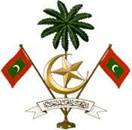 	~	~	~	~	~	~	~	~ނަންބަރު:145/HRF/2018/  ނަންބަރު:145/HRF/2018/  ކްރިމިނަލް ކޯޓްމާލެދިވެހިރާއްޖެހެކި ރައްކާތެރިކުރުމުގެ އަމުރަކަށް އެދި ހުށަހަޅާ ފޯމްހެކި ރައްކާތެރިކުރުމުގެ އަމުރަކަށް އެދި ހުށަހަޅާ ފޯމްހެކި ރައްކާތެރިކުރުމުގެ އަމުރަކަށް އެދި ހުށަހަޅާ ފޯމްހެކި ރައްކާތެރިކުރުމުގެ އަމުރަކަށް އެދި ހުށަހަޅާ ފޯމްހެކި ރައްކާތެރިކުރުމުގެ އަމުރަކަށް އެދި ހުށަހަޅާ ފޯމްހެކި ރައްކާތެރިކުރުމުގެ އަމުރަކަށް އެދި ހުށަހަޅާ ފޯމްހެކި ރައްކާތެރިކުރުމުގެ އަމުރަކަށް އެދި ހުށަހަޅާ ފޯމްހެކި ރައްކާތެރިކުރުމުގެ އަމުރަކަށް އެދި ހުށަހަޅާ ފޯމްހެކި ރައްކާތެރިކުރުމުގެ އަމުރަކަށް އެދި ހުށަހަޅާ ފޯމްއަމުރަށް އެދޭ ފަރާތުގެ މަޢުލޫމާތުއަމުރަށް އެދޭ ފަރާތުގެ މަޢުލޫމާތުއަމުރަށް އެދޭ ފަރާތުގެ މަޢުލޫމާތުއަމުރަށް އެދޭ ފަރާތުގެ މަޢުލޫމާތުއަމުރަށް އެދޭ ފަރާތުގެ މަޢުލޫމާތުއަމުރަށް އެދޭ ފަރާތުގެ މަޢުލޫމާތުއަމުރަށް އެދޭ ފަރާތުގެ މަޢުލޫމާތުއަމުރަށް އެދޭ ފަރާތުގެ މަޢުލޫމާތުއަމުރަށް އެދޭ ފަރާތުގެ މަޢުލޫމާތުދާއިމީ އެޑްރެސް:ދާއިމީ އެޑްރެސް:ފުރިހަމަ ނަން:ފުރިހަމަ ނަން:ފުރިހަމަ ނަން:މިހާރު އުޅޭ އެޑްރެސް:މިހާރު އުޅޭ އެޑްރެސް:އައި.ޑީ ކާޑު / ޕާސްޕޯޓު ނަންބަރު:އައި.ޑީ ކާޑު / ޕާސްޕޯޓު ނަންބަރު:އައި.ޑީ ކާޑު / ޕާސްޕޯޓު ނަންބަރު:ޖިންސް:ޖިންސް:އުފަންވީ ތާރީޚް:އުފަންވީ ތާރީޚް:އުފަންވީ ތާރީޚް:ޤައުމު:ޤައުމު:ޤައުމު:އަދާކުރާ ވަޒީފާ / ކުރާ މަސައްކަތް:އަދާކުރާ ވަޒީފާ / ކުރާ މަސައްކަތް:އަދާކުރާ ވަޒީފާ / ކުރާ މަސައްކަތް:މައްސަލައާ ގުޅޭ މަޢުލޫމާތު:މައްސަލައާ ގުޅޭ މަޢުލޫމާތު:މައްސަލައާ ގުޅޭ މަޢުލޫމާތު:މައްސަލައާ ގުޅޭ މަޢުލޫމާތު:މައްސަލައާ ގުޅޭ މަޢުލޫމާތު:މައްސަލައާ ގުޅޭ މަޢުލޫމާތު:މައްސަލައާ ގުޅޭ މަޢުލޫމާތު:މައްސަލައާ ގުޅޭ މަޢުލޫމާތު:މައްސަލައާ ގުޅޭ މަޢުލޫމާތު:މައްސަލައިގެ ބާވަތް:މައްސަލައިގެ ބާވަތް:މައްސަލައިގެ ބާވަތް:މައްސަލައިގެ ބާވަތް:މައްސަލައިގެ ބާވަތް:މައްސަލައިގެ ބާވަތް:މައްސަލައިގެ ބާވަތް:މައްސަލައިގެ ބާވަތް:މައްސަލައިގެ ބާވަތް:ރައްކާތެރިކޮށްދިނުމަށް އެދޭ ހެކީގެ މަޢުލޫމާތު:  ރައްކާތެރިކޮށްދިނުމަށް އެދޭ ހެކީގެ މަޢުލޫމާތު:  ރައްކާތެރިކޮށްދިނުމަށް އެދޭ ހެކީގެ މަޢުލޫމާތު:  ރައްކާތެރިކޮށްދިނުމަށް އެދޭ ހެކީގެ މަޢުލޫމާތު:  ރައްކާތެރިކޮށްދިނުމަށް އެދޭ ހެކީގެ މަޢުލޫމާތު:  ރައްކާތެރިކޮށްދިނުމަށް އެދޭ ހެކީގެ މަޢުލޫމާތު:  ރައްކާތެރިކޮށްދިނުމަށް އެދޭ ހެކީގެ މަޢުލޫމާތު:  ރައްކާތެރިކޮށްދިނުމަށް އެދޭ ހެކީގެ މަޢުލޫމާތު:  ރައްކާތެރިކޮށްދިނުމަށް އެދޭ ހެކީގެ މަޢުލޫމާތު:  ހެކި ރައްކާތެރިކޮށްދިނުމަށް އެދޭ ސަބަބު:ހެކި ރައްކާތެރިކޮށްދިނުމަށް އެދޭ ސަބަބު:ހެކި ރައްކާތެރިކޮށްދިނުމަށް އެދޭ ސަބަބު:ހެކި ރައްކާތެރިކޮށްދިނުމަށް އެދޭ ސަބަބު:ހެކި ރައްކާތެރިކޮށްދިނުމަށް އެދޭ ސަބަބު:ހެކި ރައްކާތެރިކޮށްދިނުމަށް އެދޭ ސަބަބު:ހެކި ރައްކާތެރިކޮށްދިނުމަށް އެދޭ ސަބަބު:ހެކި ރައްކާތެރިކޮށްދިނުމަށް އެދޭ ސަބަބު:ހެކި ރައްކާތެރިކޮށްދިނުމަށް އެދޭ ސަބަބު:ހެކި ރައްކާތެރި ކޮށްދިނުމަށް އެދޭ ގޮތްހެކި ރައްކާތެރި ކޮށްދިނުމަށް އެދޭ ގޮތްހެކި ރައްކާތެރި ކޮށްދިނުމަށް އެދޭ ގޮތްހެކި ރައްކާތެރި ކޮށްދިނުމަށް އެދޭ ގޮތްހެކި ހާމަކުރުން ފަސްކުރުމަށް ހެކި ހާމަކުރުން ފަސްކުރުމަށް ހެކި ހާމަކުރުން ފަސްކުރުމަށް ވަކި މިންވަރަކަށް ހެކި ހާމަކުރުމަށް ވަކި މިންވަރަކަށް ހެކި ހާމަކުރުމަށް ވަކި މިންވަރަކަށް ހެކި ހާމަކުރުމަށް ވަކި މިންވަރަކަށް ހެކި ހާމަކުރުމަށް ހެކި ހާމަނުކުރުމަށް ހެކި ހާމަނުކުރުމަށް ވަކި މިންވަރަކަށް ހެކި ހާމަކުރަން އެދޭނަމަ، އެމިންވަރުގެ ތަފްޞީލު:ވަކި މިންވަރަކަށް ހެކި ހާމަކުރަން އެދޭނަމަ، އެމިންވަރުގެ ތަފްޞީލު:ވަކި މިންވަރަކަށް ހެކި ހާމަކުރަން އެދޭނަމަ، އެމިންވަރުގެ ތަފްޞީލު:ވަކި މިންވަރަކަށް ހެކި ހާމަކުރަން އެދޭނަމަ، އެމިންވަރުގެ ތަފްޞީލު:ވަކި މިންވަރަކަށް ހެކި ހާމަކުރަން އެދޭނަމަ، އެމިންވަރުގެ ތަފްޞީލު:ވަކި މިންވަރަކަށް ހެކި ހާމަކުރަން އެދޭނަމަ، އެމިންވަރުގެ ތަފްޞީލު:ހެކި ހާމަކުރުން ފަސްކުރުމަށް އެދޭނަމަ، ފަސްކުރުމަށް އެދޭ މުއްދަތު:ހެކި ހާމަކުރުން ފަސްކުރުމަށް އެދޭނަމަ، ފަސްކުރުމަށް އެދޭ މުއްދަތު:ހެކި ހާމަކުރުން ފަސްކުރުމަށް އެދޭނަމަ، ފަސްކުރުމަށް އެދޭ މުއްދަތު:ހެކި ހާމަކުރުން ފަސްކުރުމަށް އެދޭނަމަ، ފަސްކުރުމަށް އެދޭ މުއްދަތު:ހެކި ހާމަކުރުން ފަސްކުރުމަށް އެދޭނަމަ، ފަސްކުރުމަށް އެދޭ މުއްދަތު:ހެކި ހާމަކުރުން ފަސްކުރުމަށް އެދޭނަމަ، ފަސްކުރުމަށް އެދޭ މުއްދަތު:ނަން:ނަން:ތާރީޚް:ތާރީޚް:ސޮއި:ސޮއި: